
SAIL 2017 – Great Lakes, Great Libraries, UW-Madison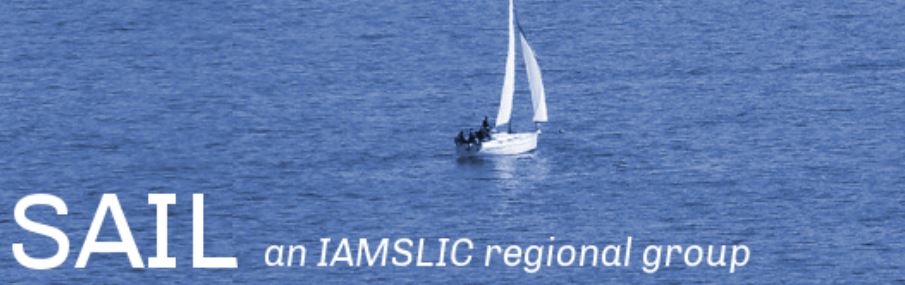 Please submit to Alisun DeKock at adekock@sheddaquarium.org by Feb 28, 2017.Name:	Title:  Institution: Address:  Country:  USAPhone Number:  Fax: Email:   Title of Presentation:  Author(s):  Type of presentation: Presentation [length? Circle one: 30, 45 or 60 minutes]Panel discussionPosterFlash presentation (1 to 3 minute presentations)Indicate AV/Computer equipment needed: Computer Graphic Display (i.e. presentation software)Internet accessOther (specify)Abstract:
